RELATÓRIO ACADÊMICO DOS ESTUDOS ESPECIAISJoão Pessoa, ___ de _________ de ______.Para: Coordenação do Programa de Pós-graduação em Saúde ColetivaPrezado Coordenador:Nome do aluno:______________________________________________________Nome do orientador:__________________________________________________, Solicitamos apreciação do RELATÓRIO ACADÊMICO DO PLANO DE TRABALHO DOS ESTUDOS ESPECIAIS, conforme: Resolução Nº 09/2018 DO CONSEPE.Nestes termos, peço deferimento._____________________________Assinatura do aluno_____________________________Assinatura do orientador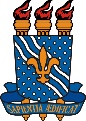 UNIVERSIDADE FEDERAL DA PARAÍBACENTRO DE CIÊNCIAS DA SAÚDEPROGRAMA DE PÓS-GRADUAÇÃO EM SAÚDE COLETIVA 